                    Схема маршрута безопасного движения воспитанников МДОУ д/с №13 «Звёздочка»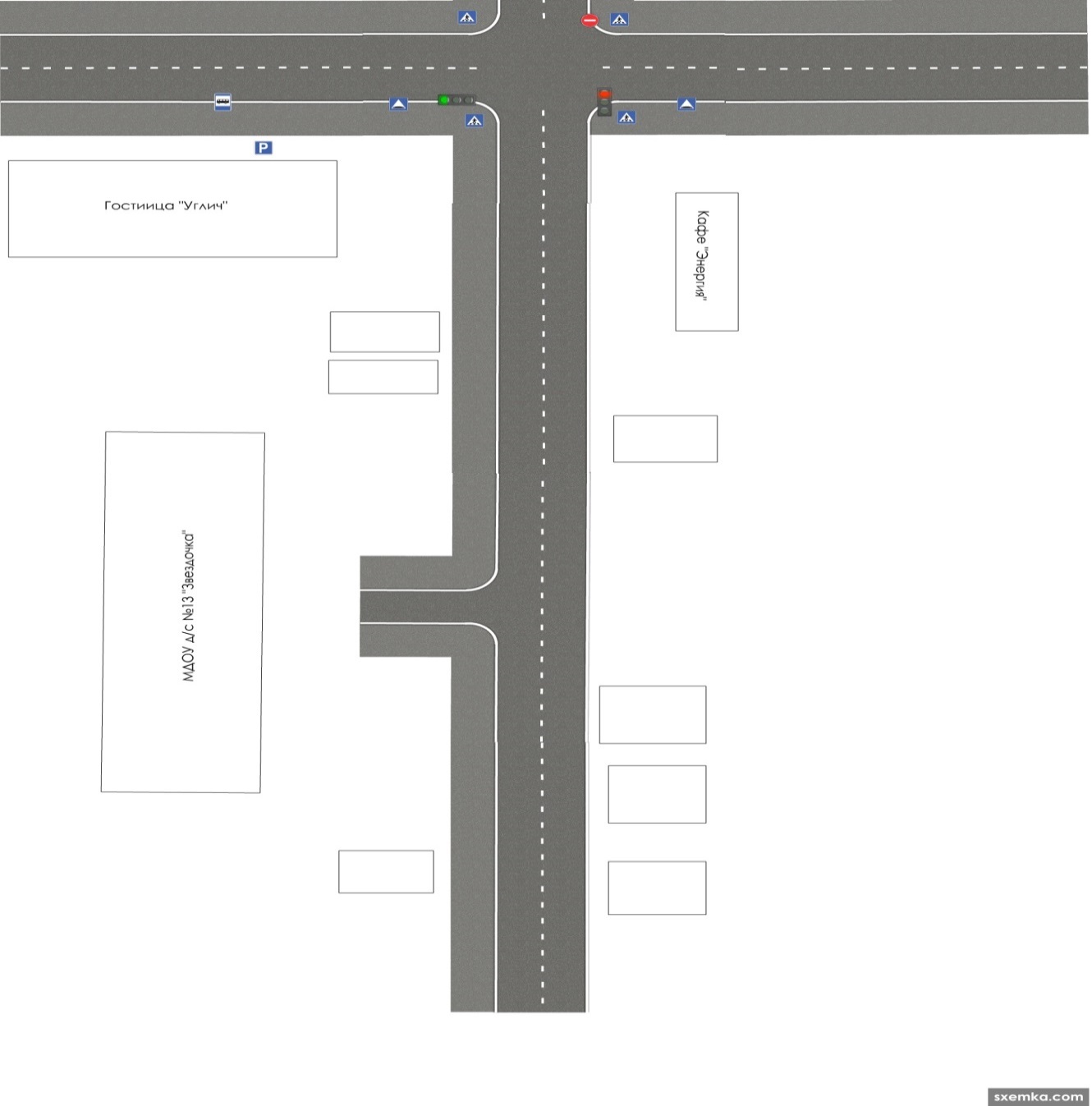 -------- - жилая застройка                                ==== ---движение транспортных средств-- -- -- --> - движение детей в (из) МДОУ                    - МДОУ д/с №13 «Звездочка»